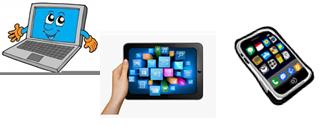 Name:…Surname: …Home Schooling 69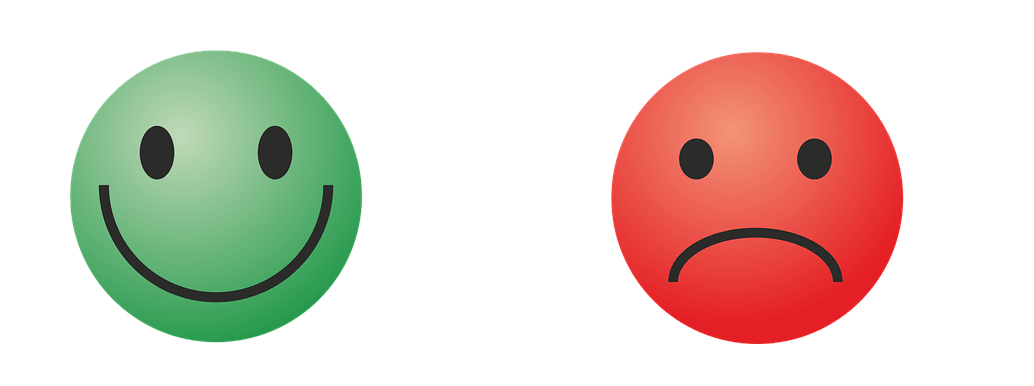 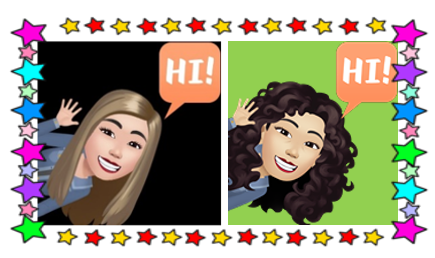 CTRL + CLICK TO GO ONLINE :https://forms.gle/BEsQhwmEq42nbZPn8 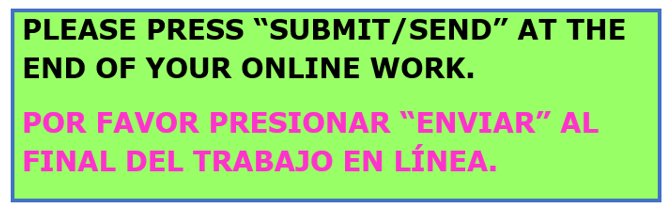 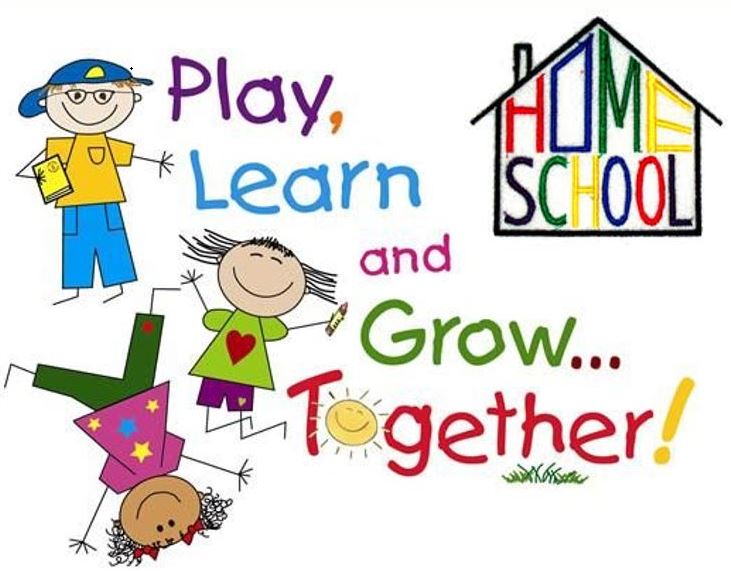 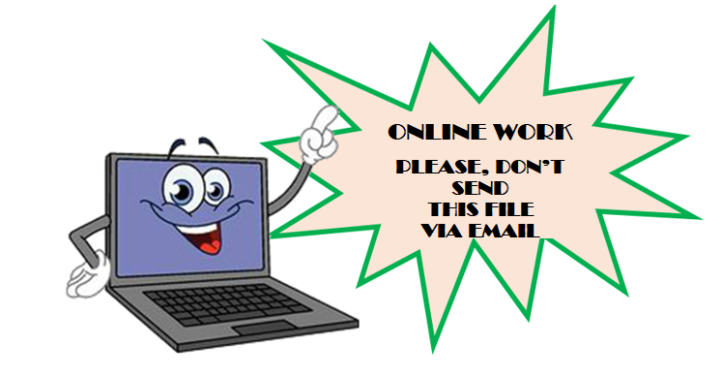 